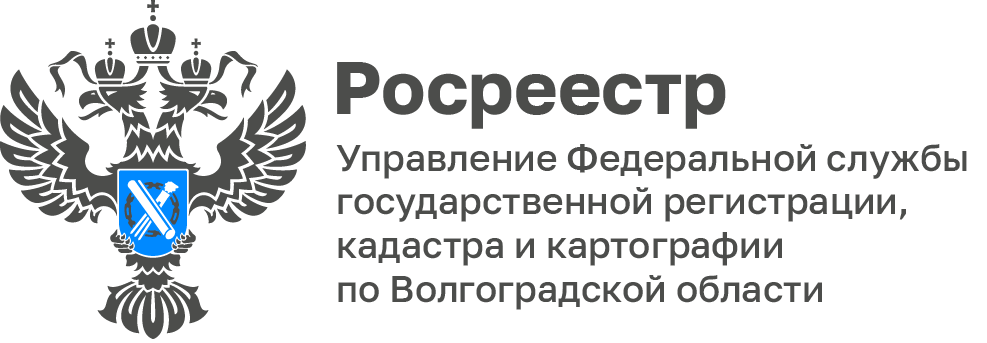 Более 500 объектов недвижимости Волгоградской области избавлены от ошибок в сведениях ЕГРН в январе 2024 годаУправлением Росреестра по Волгоградской области в рамках реализации федерального проекта «Национальная система пространственных данных» ведется работа по исправлению ЕГРН реестровых ошибок.За первый месяц 2024 года исправлены реестровые ошибки в описании более чем 500 объектов недвижимости при запланированных 448. «Главная цель проведения работ по исправлению реестровых ошибок 
в описании местоположения границ земельных участков, границ муниципальных образований, населенных пунктов, территориальных зон, лесничеств – устранение неточностей в определении координат характерных точек границ земельных участков», - отметила Наталья Шмелева, заместитель руководителя Управления.С уважением,Балановский Ян Олегович,Пресс-секретарь Управления Росреестра по Волгоградской областиMob: +7(987) 378-56-60E-mail: balanovsky.y@r34.rosreestr.ru